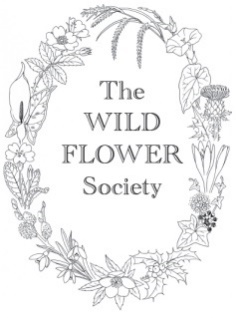 The Wild Flower Society Grant Application Form     Wildlife TrustsBotanical events for Children and Young PeopleThe Wild Flower Society offers grants of up to £250 per activity, to fund activities for children, families and young people which involve gaining familiarity with wild plants and learning about them.  We are looking for events where children will learn to recognise and name flowers and other plants growing in the wild rather than, for example, wild flower gardening.The plant-based activity could be a whole new event, or it could be one activity within an existing wildlife event, or a botanical session for a regular group or within an ongoing programme of events. The funding could cover staff time, materials or other costs.This funding may be applied for in addition to botanical training funding for adult volunteers.Please apply by sending this completed form to wfs.grants.fay@gmail.com before the beginning of March.  Applications are considered at the WFS March committee meeting. If you are applying for more than one grant, please fill in a separate form for each activity.If you are successful in obtaining a grant, we ask that you acknowledge our support in your publicity and on your website or social media platforms.A condition of the grant is that, once the training is completed, we require feedback in the form of a brief report of at least 200 words with photos, if possible.Name of Wildlife TrustName of applicantEmail Telephone Proposed Event or ActivityDate, duration and locationHow will be money be spent?  Eg tutor fee, books, equipmentWho will run the activityTarget age range and expected number of young people/children participating.Type of Activity